占用农业灌溉水源、灌排工程设施审批申请材料:1.占用灌排设施补偿项目申报文件（原件2份）；2.占用灌排设施补偿项目设计文件（原件5份）；3.占用灌排设施申请表（原件2份）；4.与被占用灌排设施的工程管理单位以及利益相关方达成的具有法律效力的协议（原件2份）；一、占用灌排设施补偿项目申报文件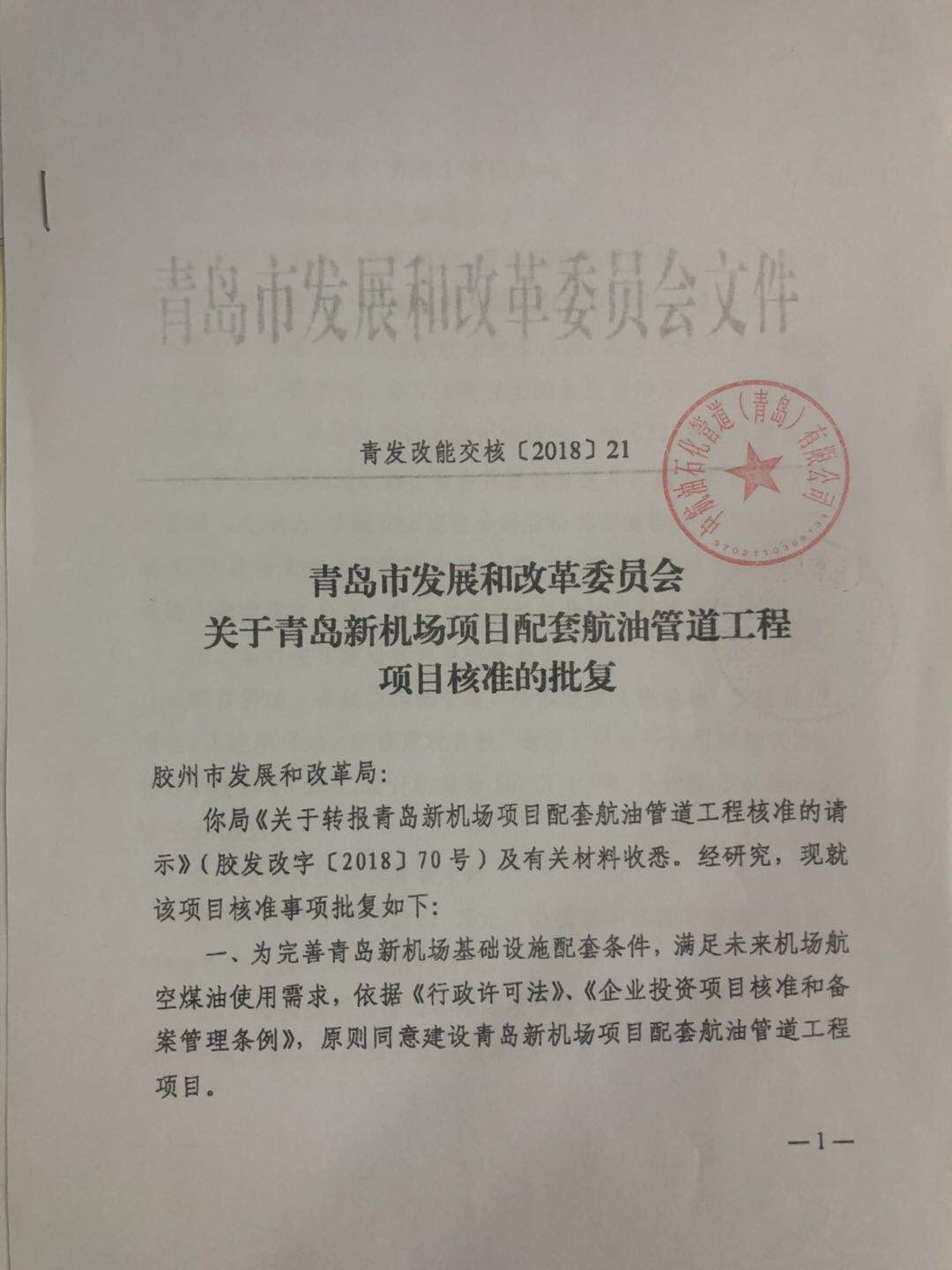 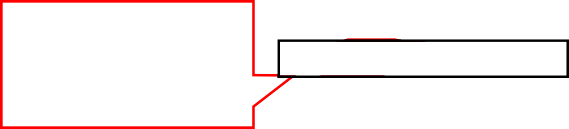 二、占用灌排设施补偿项目设计文件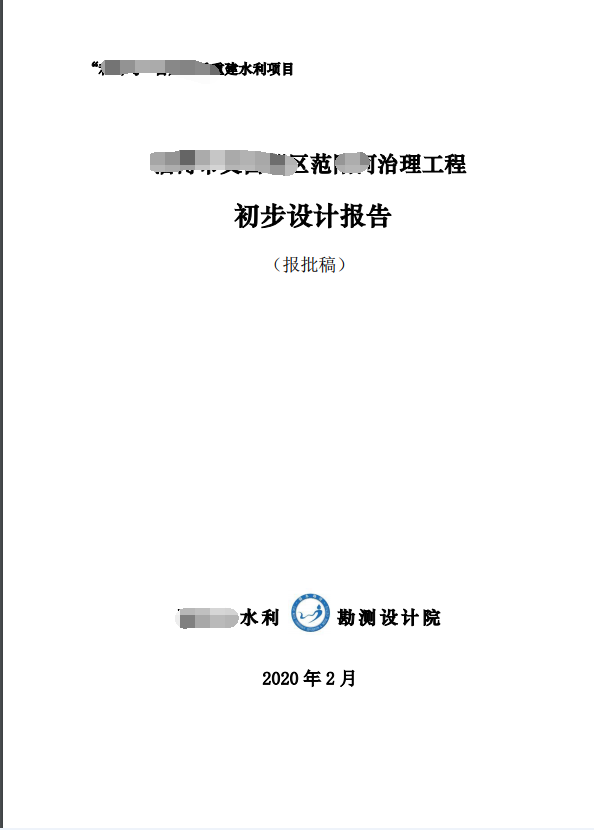 三、占用灌排设施申请表莱西市占用农业灌溉水源、灌排工程设施申 请 书编号：〔	〕第	号申请单位（个人） 	（盖章）申请日期：	年	月	日莱西市行政审批服务局印制填写说明一、本书依据《国务院对确需保留的行政审批项目设定行政许可的决定》（中华人民共和国国务院令第 412 号）制定，适用于本市境内占用农业灌溉水源、灌排工程设施的申请审批工作。二、本表由审批机关统一编号。三、“申请单位（个人）”，由一个单位（个人）兴办占用工程的，填写该单位（个人）的名称（姓名）；由几个单位（个人）联合兴办的，填写其协商推举的代表单位名称（姓名）；单位与个人联合兴办的，填写单位名称。推举的代表应提交有关联合兴办单位（个人） 出具的书面证明。四、“法定代表人”栏中，填写申请单位的法定代表人姓名。五、“单位性质”栏中应分别填写“国有”、“集体”、“私营”或“外商独资”、“中外合资”、“中外合作”等。六、“工程建设依据的有关文件和资料目录”栏中填写拟建设计任务书批准文号和名称，以及其他有关文件和资料的目录。七、本表一式五份。一份留市水行政主管部门作为监督检查的依据；一份送市水利局行政审批服务中心；一份送项目审批部门作为审批项目依据；一份送项目所在地县（区）水行政主管部门；一份留申请人作为实施依据。八、申请人对审批意见有争议的，可依法申请行政复议或者提起行政诉讼。占用农业灌溉水源填下表：占用农业灌排工程填下表：替代工程位置及平面布置示意图：有偿占用补偿方案主要内容：法定代表人	申请单位（签字）		（盖单） 年		月	日注：涉及取水建设项目，应当提交经批准的取水许可申请。与被占用灌排设施的工程管理单位以及利益相关方达成的具有法律效力的协议。（无固定形式）申请单位（个人）申请单位（个人）法定代表人详细地址详细地址邮政编码单位性质单位性质主管机关申请占用的理由和目的工程建设依据的有关文件和资料目录占用水源地点占用水源地点占用水源地点占用水源名称占用水源名称占用水源总量占用水源总量占用水源总量作业方式作业方式占用水源起止日期占用水源起止日期占用水源起止日期自	年	月	日至	年	月	日自	年	月	日至	年	月	日自	年	月	日至	年	月	日自	年	月	日至	年	月	日自	年	月	日至	年	月	日自	年	月	日至	年	月	日占用水量年内分配（流量：米 3 /秒，万米 3）占用水量年内分配（流量：米 3 /秒，万米 3）占用水量年内分配（流量：米 3 /秒，万米 3）占用水量年内分配（流量：米 3 /秒，万米 3）占用水量年内分配（流量：米 3 /秒，万米 3）占用水量年内分配（流量：米 3 /秒，万米 3）占用水量年内分配（流量：米 3 /秒，万米 3）占用水量年内分配（流量：米 3 /秒，万米 3）占用水量年内分配（流量：米 3 /秒，万米 3）1 月4 月4 月7 月10 月2 月5 月5 月8 月11 月3 月6 月6 月9 月12 月占用灌排工程设施地点占用范围占用面积占用数量作业方式占用起始日期自	年	月	日至	年	月	日自	年	月	日至	年	月	日自	年	月	日至	年	月	日市水行政主管部门审批意见：市水行政主管部门审批意见：市水行政主管部门审批意见：市水行政主管部门审批意见：负责人（签字）年负责人（签字）年审批单位（盖章） 月	日审批单位（盖章） 月	日许可证编号占用水（）字〔〕第号号许可证占用有效期限占用有效期限自年月日至年月日许可证发证日期发证日期年月日